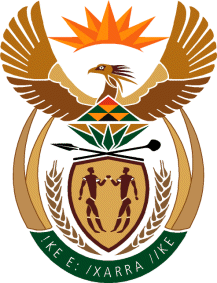 MINISTERHUMAN SETTLEMENTS, WATER AND SANITATIONREPUBLIC OF SOUTH AFRICANATIONAL COUNCIL OF PROVINCES QUESTION FOR ORAL REPLYQUESTION NO.: 130DATE OF PUBLICATION: 2 NOVEMBER 2020Ms N E Nkosi (Mpumalanga: ANC) to ask the Minister of Human Settlements, Water and Sanitation: Whether any audits were undertaken on the availability and/or non-availability of land for human settlements which may accelerate and/or hamper the provision of housing; if not, why not; if so, what are the relevant details?									             CO918EREPLY:As part of the multiyear planning in respect of human settlement developments, municipalities and provinces identify well located land for new developments based on housing need. Furthermore, provinces and municipalities on an on-going basis, identify and acquire strategic private land that is suitable for human settlements.So far, in excess of 14 296 hectares (7907 land parcels) of state-owned land and over 5726 hectares (168 land parcels) of municipalities owned land has been identified as suitable for human settlements development purposes.  In excess of 54 629 hectares (160 898 land parcels) of privately owned land located within priority human settlements and housing development areas has been identified as suitable for human settlements development. 